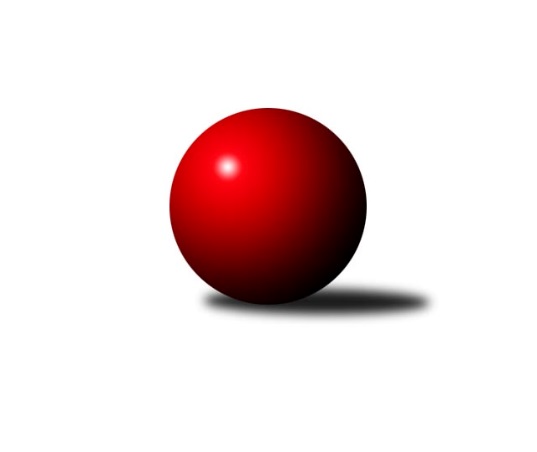 Č.17Ročník 2023/2024	26.10.2023Nejlepšího výkonu v tomto kole: 698 dosáhlo družstvo: EIM KOVÁCIMAKL 3T 2023/2024Výsledky 17. kolaSouhrnný přehled výsledků:MAT a PAT	- D*O*J*L	8:0	672:587		26.10.KOM 2	- BABČI	6:2	602:577		26.10.OFFICÍŘI	- DECATHLON	6:2	686:662		26.10.SUCHOŠI	- JEŠTĚRKY	0:8	457:613		26.10.VOS	- EIM KOVÁCI	0:8	572:698		26.10.ŠIBALKY	- HASIČKY	2:6	576:611		26.10.Tabulka družstev:	1.	MAT a PAT	17	11	3	3	94 : 42 	 	 673	25	2.	OFFICÍŘI	17	12	1	4	91 : 45 	 	 650	25	3.	DECATHLON	17	11	1	5	98 : 38 	 	 675	23	4.	VOS	17	10	2	5	82 : 54 	 	 631	22	5.	KOM 2	17	11	0	6	76 : 60 	 	 628	22	6.	EIM KOVÁCI	17	9	2	6	81 : 55 	 	 637	20	7.	D*O*J*L	17	8	2	7	66 : 70 	 	 620	18	8.	HASIČKY	17	7	2	8	64 : 72 	 	 607	16	9.	ŠIBALKY	17	5	3	9	60 : 76 	 	 598	13	10.	JEŠTĚRKY	17	5	0	12	50 : 86 	 	 573	10	11.	SUCHOŠI	17	3	1	13	32 : 104 	 	 574	7	12.	BABČI	17	1	1	15	22 : 114 	 	 548	3Podrobné výsledky kola:	 MAT a PAT	672	8:0	587	D*O*J*L	Marek Pospíšil	 	 114 	 106 		220 	 2:0 	 191 	 	95 	 96		Oldřich Vaníček	Petr Bulava	 	 126 	 108 		234 	 2:0 	 201 	 	111 	 90		Jarmila Křenková	Zdeněk Tkadleček	 	 109 	 109 		218 	 2:0 	 195 	 	96 	 99		Lubomír Křenekrozhodčí: Nejlepší výkon utkání: 234 - Petr Bulava	 KOM 2	602	6:2	577	BABČI	Antonín Kadlec	 	 60 	 90 		150 	 0:2 	 166 	 	82 	 84		Božena Dokládalová	Petr Šanovec	 	 101 	 105 		206 	 2:0 	 199 	 	97 	 102		Barbora Rydzyková	Miroslav Šustr	 	 120 	 126 		246 	 2:0 	 212 	 	121 	 91		Nataša Skoupilovározhodčí: Nejlepší výkon utkání: 246 - Miroslav Šustr	 OFFICÍŘI	686	6:2	662	DECATHLON	Kateřina Jagošová	 	 116 	 121 		237 	 0:2 	 238 	 	106 	 132		Ivo Soviš	Augustin Buček	 	 121 	 110 		231 	 2:0 	 219 	 	118 	 101		Libuše Konštacká	Radek Koňařík	 	 102 	 116 		218 	 2:0 	 205 	 	124 	 81		Josef Vosykarozhodčí: Nejlepší výkon utkání: 238 - Ivo Soviš	 SUCHOŠI	457	0:8	613	JEŠTĚRKY	Vratislava Šándorová	 	 82 	 74 		156 	 0:2 	 216 	 	104 	 112		Marta Cicková	Tomáš  Suchánek 	 	 52 	 79 		131 	 0:2 	 179 	 	89 	 90		Ludmila Krhovská	Lukáš Suchánek	 	 82 	 88 		170 	 0:2 	 218 	 	113 	 105		Edvin Gartnerrozhodčí: Nejlepší výkon utkání: 218 - Edvin Gartner	 VOS	572	0:8	698	EIM KOVÁCI	František Vrobel	 	 94 	 105 		199 	 0:2 	 221 	 	109 	 112		Tomáš Vavřička	Ladislav Slovák	 	 76 	 101 		177 	 0:2 	 256 	 	137 	 119		Milan Mlček	Michal Schreib	 	 93 	 103 		196 	 0:2 	 221 	 	111 	 110		Sergei Popovičrozhodčí: Nejlepší výkon utkání: 256 - Milan Mlček	 ŠIBALKY	576	2:6	611	HASIČKY	Kateřina Šimáková	 	 98 	 112 		210 	 2:0 	 196 	 	95 	 101		Monika Bálková	Renata Tvrdcová	 	 100 	 109 		209 	 0:2 	 221 	 	118 	 103		Jana Ptáčková	Ivana Halabicová	 	 75 	 82 		157 	 0:2 	 194 	 	82 	 112		Alena Dokoupilovározhodčí: Nejlepší výkon utkání: 221 - Jana PtáčkováPořadí jednotlivců:	jméno hráče	družstvo	celkem	plné	dorážka	chyby	poměr kuž.	Maximum	1.	Petr Bulava 	MAT a PAT	250.44	172.9	77.5	6.0	1/1	(271)	2.	Ivo Soviš 	DECATHLON	241.18	172.4	68.8	6.6	1/1	(264)	3.	Renata Tvrdcová 	ŠIBALKY	230.07	163.7	66.4	7.1	1/1	(271)	4.	Josef Vosyka 	DECATHLON	229.67	165.1	64.5	9.4	1/1	(257)	5.	Miroslav Šustr 	KOM 2	227.57	165.8	61.8	9.0	1/1	(258)	6.	Augustin Buček 	OFFICÍŘI	226.73	162.1	64.7	7.6	1/1	(248)	7.	Kateřina Jagošová 	OFFICÍŘI	226.00	160.8	65.2	7.9	1/1	(243)	8.	Milan Mlček 	EIM KOVÁCI	223.33	162.9	60.4	9.9	1/1	(267)	9.	Libuše Konštacká 	DECATHLON	222.54	159.2	63.4	10.0	1/1	(242)	10.	Tomáš Vavřička 	EIM KOVÁCI	218.82	163.3	55.5	10.1	1/1	(256)	11.	Edvin Gartner 	JEŠTĚRKY	218.40	150.8	67.6	9.4	1/1	(238)	12.	Radek Koňařík 	OFFICÍŘI	218.00	164.0	54.0	6.0	1/1	(218)	13.	Martin Ondra 	VOS	217.57	156.9	60.7	13.9	1/1	(259)	14.	Michal Schreib 	VOS	217.33	157.9	59.5	10.0	1/1	(252)	15.	Jarmila Křenková 	D*O*J*L	216.56	154.8	61.8	9.9	1/1	(257)	16.	Dana Doleželová 	D*O*J*L	216.00	162.8	53.2	10.5	1/1	(246)	17.	Pavel Vraspír 	DECATHLON	213.63	156.1	57.5	10.6	1/1	(261)	18.	Jakub Ondrák 	KOM 2	213.42	155.7	57.8	10.1	1/1	(261)	19.	Zdeněk Tkadleček 	MAT a PAT	213.00	151.0	62.0	10.0	1/1	(235)	20.	Libor Vašík 	MAT a PAT	213.00	157.8	55.2	9.5	1/1	(253)	21.	Petr Furiš 	ŠIBALKY	213.00	163.5	49.5	7.5	1/1	(215)	22.	Marek Pospíšil 	MAT a PAT	212.78	153.9	58.9	7.1	1/1	(231)	23.	František Vrobel 	VOS	212.07	156.3	55.7	9.3	1/1	(240)	24.	Jakub Soviš 	DECATHLON	211.33	143.0	68.3	9.3	1/1	(216)	25.	Monika Bálková 	HASIČKY	210.88	154.5	56.4	9.1	1/1	(236)	26.	Jaroslav Soldán 	OFFICÍŘI	209.30	155.6	53.7	11.9	1/1	(229)	27.	Jana Ptáčková 	HASIČKY	208.06	156.0	52.1	11.4	1/1	(242)	28.	Petra Černohorská 	BABČI	206.75	149.0	57.8	9.0	1/1	(241)	29.	Sergei Popovič 	EIM KOVÁCI	206.23	150.8	55.5	9.5	1/1	(234)	30.	Petr Šanovec 	KOM 2	205.53	148.9	56.7	12.0	1/1	(245)	31.	Simona Bálková 	HASIČKY	204.00	134.0	70.0	8.0	1/1	(204)	32.	Lukáš Suchánek 	SUCHOŠI	202.24	146.5	55.7	12.2	1/1	(263)	33.	Lucie Svobodová 	OFFICÍŘI	202.08	147.3	54.8	9.8	1/1	(217)	34.	Kateřina Šimáková 	ŠIBALKY	201.18	145.3	55.9	10.9	1/1	(248)	35.	Oldřich Vaníček 	D*O*J*L	201.13	148.0	53.1	12.0	1/1	(222)	36.	Nataša Skoupilová 	BABČI	200.13	147.6	52.6	12.0	1/1	(235)	37.	Ladislav Vykoukal 	EIM KOVÁCI	199.08	147.8	51.3	12.2	1/1	(227)	38.	Dagmar Suchánková 	SUCHOŠI	198.93	149.3	49.6	12.3	1/1	(226)	39.	Ladislav Slovák 	VOS	196.93	145.4	51.5	10.9	1/1	(221)	40.	Ludmila Krhovská 	JEŠTĚRKY	196.76	142.1	54.6	11.2	1/1	(219)	41.	Marta Cicková 	JEŠTĚRKY	195.80	146.4	49.4	11.2	1/1	(229)	42.	Lubomír Křenek 	D*O*J*L	195.42	142.1	53.3	9.2	1/1	(220)	43.	Zdeněk  Čermák 	MAT a PAT	195.00	146.0	49.0	17.0	1/1	(195)	44.	Barbora Rydzyková 	BABČI	188.50	142.0	46.5	14.1	1/1	(219)	45.	Stanislav Krykorka 	D*O*J*L	187.00	125.0	62.0	9.0	1/1	(187)	46.	Miroslava Síbrová 	JEŠTĚRKY	186.88	136.9	50.0	11.4	1/1	(212)	47.	Alena Dokoupilová 	HASIČKY	186.81	136.8	50.0	13.4	1/1	(251)	48.	Jiří Ondrák 	KOM 2	185.00	128.0	57.0	9.0	1/1	(185)	49.	Antonín Kadlec 	KOM 2	184.44	132.7	51.8	12.6	1/1	(226)	50.	Radek Batoušek 	ŠIBALKY	182.00	140.0	42.0	14.0	1/1	(182)	51.	Vratislava Šándorová 	SUCHOŠI	180.35	129.8	50.6	13.3	1/1	(217)	52.	Milan Chalcař 	JEŠTĚRKY	173.80	129.4	44.4	17.8	1/1	(211)	53.	Ivana Halabicová 	ŠIBALKY	167.50	124.3	43.3	16.0	1/1	(195)	54.	Lenka Kastnerová 	BABČI	163.00	125.5	37.5	21.0	1/1	(164)	55.	Božena Dokládalová 	BABČI	152.93	109.6	43.3	17.1	1/1	(178)	56.	Jan Křenek 	D*O*J*L	144.00	106.0	38.0	21.0	1/1	(144)	57.	Lenka Vavřičková 	DECATHLON	138.00	94.0	44.0	16.0	1/1	(138)	58.	Tomáš  Suchánek  	SUCHOŠI	133.50	102.5	31.0	26.0	1/1	(136)Sportovně technické informace:Starty náhradníků:registrační číslo	jméno a příjmení 	datum startu 	družstvo	číslo startu
Hráči dopsaní na soupisku:registrační číslo	jméno a příjmení 	datum startu 	družstvo	Program dalšího kola:18. kolo2.11.2023	čt	16:00	JEŠTĚRKY - KOM 2	2.11.2023	čt	16:00	D*O*J*L - VOS	2.11.2023	čt	17:30	BABČI - OFFICÍŘI	2.11.2023	čt	17:30	EIM KOVÁCI - ŠIBALKY	2.11.2023	čt	19:00	MAT a PAT - SUCHOŠI	2.11.2023	čt	19:00	DECATHLON - HASIČKY	Nejlepší šestka kola - absolutněNejlepší šestka kola - absolutněNejlepší šestka kola - absolutněNejlepší šestka kola - absolutněNejlepší šestka kola - dle průměru kuželenNejlepší šestka kola - dle průměru kuželenNejlepší šestka kola - dle průměru kuželenNejlepší šestka kola - dle průměru kuželenNejlepší šestka kola - dle průměru kuželenPočetJménoNázev týmuVýkonPočetJménoNázev týmuPrůměr (%)Výkon5xMilan MlčekEIM2565xMilan MlčekEIM124.042567xMiroslav ŠustrKOM 22467xMiroslav ŠustrKOM 2119.192469xIvo SovišDECATHLON2389xIvo SovišDECATHLON115.322384xKateřina JagošováOFFICÍŘI2374xKateřina JagošováOFFICÍŘI114.8323715xPetr BulavaMAT a PAT23415xPetr BulavaMAT a PAT113.382349xAugustin BučekOFFICÍŘI2319xAugustin BučekOFFICÍŘI111.93231